MATRICE EMPLOI-TACHES POTENTIELLESDate d'établissement de la fiche : ____/_____/_____    Renseigné par : ______________________ 
Nom : _____________________________                   Prénom : ___________________________ 
Employeur : ________________________                   Date d'embauche : _____/_____/______ 
Contrat : _____________________________               Temps de travail : _______________________ 

Tâches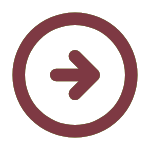 Matrice emploi-tâches potentielles générée le 19/04/2024 issue de la FMP Boulanger, consultable sur le site :
 
https://www.fmppresanse.frNiveau0 = néant1 = potentiel2 = faible3 = moyen4 = intenseTâchesNiveauCommentaireréceptionner, déballer et vérifier les arrivagespeser les ingrédients en boulangeriealimenter le pétrin en farinemalaxer - pétrir la pâtediviserfleurerlaminerfaçonnermettre le pain sur des plaquesenfournerdéfournerfaire la plongevendre le painnettoyer le plan de travail et les sols en boulangerieconduire un véhicule utilitaireencaisser